SCENARIUSZ LEKCJI PLASTYKI KLASA 4aCzwartek (02.04.2020r.)opracowała: Pelagia BąkTemat: Pracuję jak artysta.Dzisiejsza lekcja będzie miała na celu relaksację, wydobycie nieoczekiwanych emocji oraz rozwijanie kreatywności. Obejrzyj filmik  https://www.youtube.com/watch?v=eiTpTXYaBlg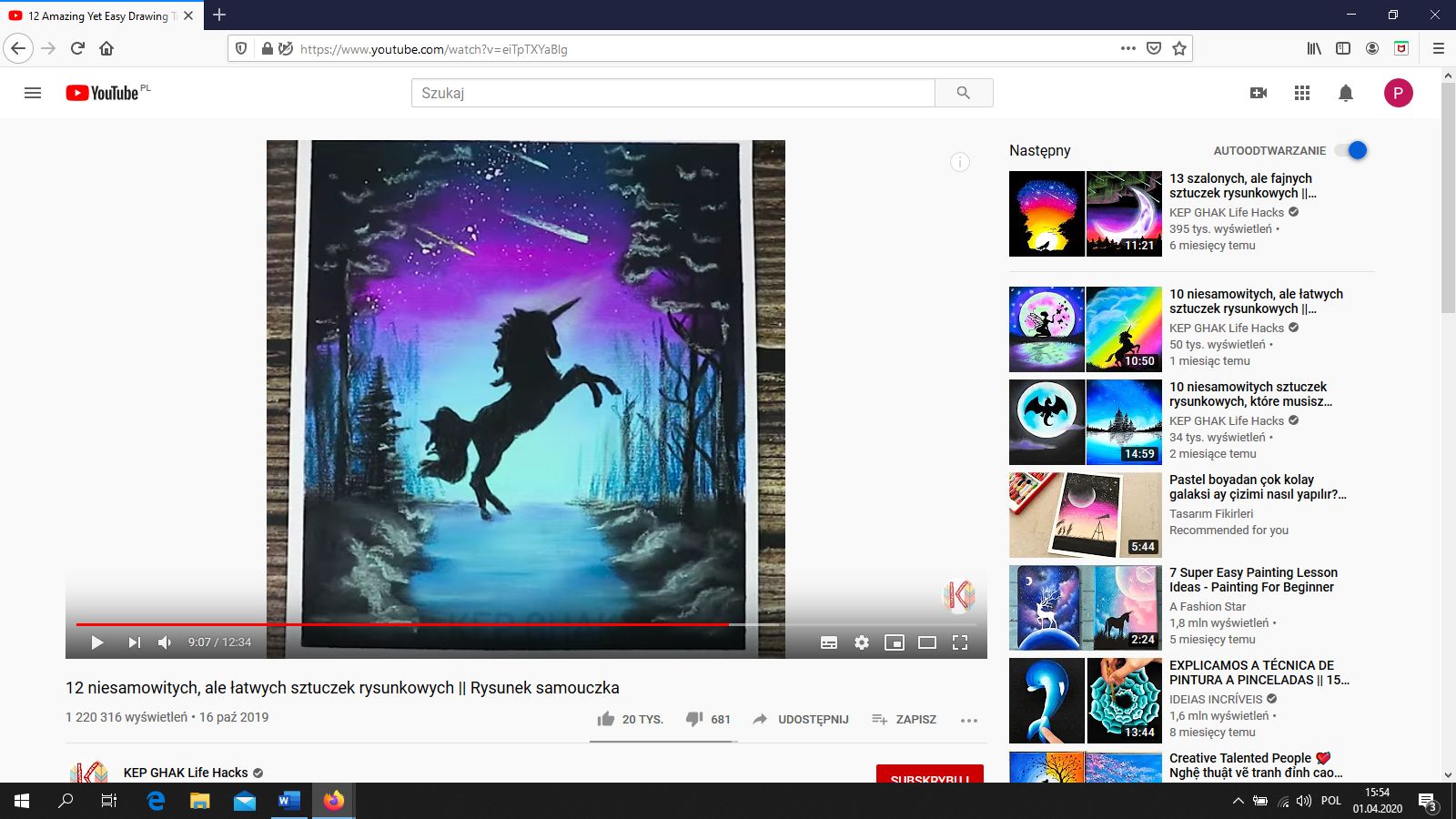 2. Twoim zadaniem jest wykonanie dowolnej pracy plastycznej inspirując się kreatywnymi propozycjami zawartymi w filmie „12 łatwych ale fajnych sztuczek rysunkowych”.3. Technika dowolna: farby, kredki ołówkowe, pastele suche, pastele mokre itp.4. Format pracy A4- kartka z bloku technicznego.Gdy będziesz miał/ miała pytania jestem dostępna online podczas trwania lekcji:pod adresem mailowym: pelagia.bak@sp6sanok.plna e – dzienniku Pracę plastyczną proszę przesłać do 04.04(sobota) w postaci skanu lub czytelnego zdjęcia. Po przyjściu do szkoły zorganizujemy wystawę z Waszych dzieł. Umieścimy je w antyramach na korytarzu szkolnym .